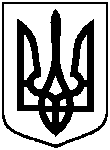 СУМСЬКА МІСЬКА ВІЙСЬКОВА АДМІНІСТРАЦІЯСУМСЬКОГО РАЙОНУ СУМСЬКОЇ ОБЛАСТІНАКАЗвід 17.11.2023 року  № 7 - СМР З метою соціальної підтримки мешканців Сумської міської територіальної громади, керуючись статтею 15 Закону України «Про правовий режим воєнного стану»НАКАЗУЮ:Внести зміни до рішення Сумської міської ради від 24 листопада                   2021 року № 2272-МР «Про затвердження програми Сумської міської територіальної громади «Милосердя» на 2022-2024 роки» (зі змінами), а саме:Розділ «VII. Очікувані результати» програми Сумської міської територіальної громади «Милосердя» на 2022-2024 роки» викласти у новій редакції (додаток 1 до даного наказу);1.2. Додатки 1-2 до програми Сумської міської територіальної              громади «Милосердя» на 2022-2024 роки» викласти у новій редакції                (додатки 2-3 до даного наказу);1.3.  Завдання 1 підпрограми 2 «Соціальні гарантії окремим категоріям громадян», завдання 1-2 підпрограми 8 «Надання інших, передбачених законодавством пільг, та пільг з оплати послуг зв’язку окремим категоріям громадян», підпрограму 14 «Організація роботи із забезпечення мешканців Сумської міської ТГ та осіб з числа внутрішньо переміщених осіб, які перебувають на обліку в Єдиній інформаційній базі даних про внутрішньо переміщених осіб в межах Сумської міської ТГ, продовольчими товарами тривалого зберігання та гуманітарною допомогою» додатків 4-6 до програми Сумської міської територіальної громади «Милосердя» на 2022-2024 роки» (зі змінами) викласти у новій редакції (додатки 4-6 до даного наказу);1.4.  Додатки 39, 41, 53, 55 до програми Сумської міської територіальної громади «Милосердя» на 2022-2024 роки»  викласти у новій редакції (додатки 7-10 до даного наказу).2. Організацію виконання цього наказу покласти на департамент соціального захисту населення Сумської міської ради (Тетяна МАСІК), відділ бухгалтерського обліку та звітності Сумської міської ради (Ольга КОСТЕНКО), а координацію виконання наказу покласти на заступників міського голови з питань діяльності виконавчих органів ради відповідно до розподілу обов’язків.Начальник міськоївійськової адміністрації					Олексій ДРОЗДЕНКОВиконавець: Тетяна МАСІК 787100Про внесення змін до рішення Сумської міської ради від 24 листопада 2021 року № 2272-МР «Про затвердження програми Сумської міської територіальної громади «Милосердя» на 2022-2024 роки» (зі змінами) 	